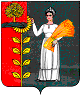 Администрация сельского поселения Мазейский сельсовет Добринского муниципального района Липецкой областиРоссийской ФедерацииПОСТАНОВЛЕНИЕ28.03. 2023 г.                         с. Мазейка                                      № 7 Об утверждении формы проверочного листа, применяемого при осуществлении муниципальногоконтроля в сфере благоустройства на территориисельского   поселения Мазейский сельсоветДобринского  муниципального районаЛипецкой области при осуществлениимуниципального контроля в сфере благоустройства                                В соответствии с Федеральным законом от  31 июля 2020 г. № 248-ФЗ «О государственном контроле (надзоре) и муниципальном контроле в Российской Федерации», постановлением Правительства Российской Федерации от 27.10.2021 г. № 1844 «Об утверждении требований к разработке, содержанию, общественному обсуждению проектов форм проверочных листов, утверждению, применению, актуализации форм проверочных листов, а также случаев обязательного применения проверочных листов», руководствуясь  Уставом сельского поселения Мазейский сельсовет, администрация сельского поселения Мазейский сельсовет ПОСТАНОВЛЯЕТ:1.Утвердить Проверочный  лист (список контрольных вопросов, ответы накоторые свидетельствуют о соблюдении или несоблюдении контролируемым лицом обязательных требований), применяемый администрацией сельского поселения  Мазейский  сельсовет Добринского муниципального района Липецкой области при осуществлении муниципального контроля в сфере благоустройства (прилагается).2 Постановление вступает в силу со дня его официального обнародования.3 Контроль за исполнением данного постановления оставляю за собой.Глава администрации                             сельского поселенияМазейский сельсовет                                           Н.И.ТимиревУтверждена  постановлением администрации сельского поселения Мазейский сельсовет Добринского муниципального района Липецкой областиот 30.03.2023г.    № 7ФормаПояснения и дополнения по вопросам, содержащимся в перечне:____________________________________________________________________________________________________________________________________________________________________С проверочным листом ознакомлен(а):__________________________________________________________________________________(фамилия, имя, отчество (при наличии), должность руководителя, иного должностного лица или уполномоченного представителя юридического лица, индивидуального предпринимателя, его уполномоченного представителя)"__" ____________________ 20__ г. _____________________________                (подпись)Отметка об отказе ознакомления с проверочным листом:______________________________________________________________________________(фамилия, имя, отчество (при наличии), уполномоченного должностного лица (лиц), проводящего проверку)"__" ____________________ 20__ г. ___________________________     							        (подпись)Копию проверочного листа получил(а):________________________________________________________________________________(фамилия, имя, отчество (при наличии), должность руководителя, иного должностного лица или уполномоченного представителя юридического лица, индивидуального предпринимателя, его уполномоченного представителя)"__" ____________________ 20__ г. ___________________________          (подпись)Отметка об отказе получения проверочного листа:__________________________________________________________________________________(фамилия, имя, отчество (при наличии), уполномоченного должностного лица (лиц), проводящего проверку)"__" ____________________ 20__ г. ____________________________          (подпись)QR-код, предусмотренный Правилами формирования и ведения единого реестра контрольных (надзорных) мероприятий, утвержденными постановлением Правительства Российской Федерации от 16 апреля 2021 г. № 604АДМИНИСТРАЦИЯ СЕЛЬСКОГО ПОСЕЛЕНИЯМАЗЕЙСКИЙ СЕЛЬСОВЕТ ДОБРИНСКОГО МУНИЦИПАЛЬНОГО РАЙОНА ЛИПЕЦКОЙ ОБЛАСТИАДМИНИСТРАЦИЯ СЕЛЬСКОГО ПОСЕЛЕНИЯМАЗЕЙСКИЙ СЕЛЬСОВЕТ ДОБРИНСКОГО МУНИЦИПАЛЬНОГО РАЙОНА ЛИПЕЦКОЙ ОБЛАСТИАДМИНИСТРАЦИЯ СЕЛЬСКОГО ПОСЕЛЕНИЯМАЗЕЙСКИЙ СЕЛЬСОВЕТ ДОБРИНСКОГО МУНИЦИПАЛЬНОГО РАЙОНА ЛИПЕЦКОЙ ОБЛАСТИАДМИНИСТРАЦИЯ СЕЛЬСКОГО ПОСЕЛЕНИЯМАЗЕЙСКИЙ СЕЛЬСОВЕТ ДОБРИНСКОГО МУНИЦИПАЛЬНОГО РАЙОНА ЛИПЕЦКОЙ ОБЛАСТИАДМИНИСТРАЦИЯ СЕЛЬСКОГО ПОСЕЛЕНИЯМАЗЕЙСКИЙ СЕЛЬСОВЕТ ДОБРИНСКОГО МУНИЦИПАЛЬНОГО РАЙОНА ЛИПЕЦКОЙ ОБЛАСТИАДМИНИСТРАЦИЯ СЕЛЬСКОГО ПОСЕЛЕНИЯМАЗЕЙСКИЙ СЕЛЬСОВЕТ ДОБРИНСКОГО МУНИЦИПАЛЬНОГО РАЙОНА ЛИПЕЦКОЙ ОБЛАСТИАДМИНИСТРАЦИЯ СЕЛЬСКОГО ПОСЕЛЕНИЯМАЗЕЙСКИЙ СЕЛЬСОВЕТ ДОБРИНСКОГО МУНИЦИПАЛЬНОГО РАЙОНА ЛИПЕЦКОЙ ОБЛАСТИ(наименование контрольного (надзорного) органа)(наименование контрольного (надзорного) органа)(наименование контрольного (надзорного) органа)(наименование контрольного (надзорного) органа)(наименование контрольного (надзорного) органа)(наименование контрольного (надзорного) органа)(наименование контрольного (надзорного) органа)Проверочный лист(список контрольных вопросов, ответы на которые свидетельствуют о соблюдении или несоблюдении контролируемым лицом обязательных требований), применяемый администрацией сельского поселения Мазейский сельсовет Добринского муниципального района Липецкой области при осуществлении муниципального контроля в сфере благоустройстваПроверочный лист(список контрольных вопросов, ответы на которые свидетельствуют о соблюдении или несоблюдении контролируемым лицом обязательных требований), применяемый администрацией сельского поселения Мазейский сельсовет Добринского муниципального района Липецкой области при осуществлении муниципального контроля в сфере благоустройстваПроверочный лист(список контрольных вопросов, ответы на которые свидетельствуют о соблюдении или несоблюдении контролируемым лицом обязательных требований), применяемый администрацией сельского поселения Мазейский сельсовет Добринского муниципального района Липецкой области при осуществлении муниципального контроля в сфере благоустройстваПроверочный лист(список контрольных вопросов, ответы на которые свидетельствуют о соблюдении или несоблюдении контролируемым лицом обязательных требований), применяемый администрацией сельского поселения Мазейский сельсовет Добринского муниципального района Липецкой области при осуществлении муниципального контроля в сфере благоустройстваПроверочный лист(список контрольных вопросов, ответы на которые свидетельствуют о соблюдении или несоблюдении контролируемым лицом обязательных требований), применяемый администрацией сельского поселения Мазейский сельсовет Добринского муниципального района Липецкой области при осуществлении муниципального контроля в сфере благоустройстваПроверочный лист(список контрольных вопросов, ответы на которые свидетельствуют о соблюдении или несоблюдении контролируемым лицом обязательных требований), применяемый администрацией сельского поселения Мазейский сельсовет Добринского муниципального района Липецкой области при осуществлении муниципального контроля в сфере благоустройстваПроверочный лист(список контрольных вопросов, ответы на которые свидетельствуют о соблюдении или несоблюдении контролируемым лицом обязательных требований), применяемый администрацией сельского поселения Мазейский сельсовет Добринского муниципального района Липецкой области при осуществлении муниципального контроля в сфере благоустройстваМуниципальный контроль в сфере благоустройстваМуниципальный контроль в сфере благоустройстваМуниципальный контроль в сфере благоустройстваМуниципальный контроль в сфере благоустройстваМуниципальный контроль в сфере благоустройстваМуниципальный контроль в сфере благоустройстваМуниципальный контроль в сфере благоустройства(наименование вида муниципального контроля, включенного в Единый реестр видов федерального государственного контроля (надзора), регионального государственного контроля (надзора), муниципального контроля)(наименование вида муниципального контроля, включенного в Единый реестр видов федерального государственного контроля (надзора), регионального государственного контроля (надзора), муниципального контроля)(наименование вида муниципального контроля, включенного в Единый реестр видов федерального государственного контроля (надзора), регионального государственного контроля (надзора), муниципального контроля)(наименование вида муниципального контроля, включенного в Единый реестр видов федерального государственного контроля (надзора), регионального государственного контроля (надзора), муниципального контроля)(наименование вида муниципального контроля, включенного в Единый реестр видов федерального государственного контроля (надзора), регионального государственного контроля (надзора), муниципального контроля)(наименование вида муниципального контроля, включенного в Единый реестр видов федерального государственного контроля (надзора), регионального государственного контроля (надзора), муниципального контроля)(наименование вида муниципального контроля, включенного в Единый реестр видов федерального государственного контроля (надзора), регионального государственного контроля (надзора), муниципального контроля)(реквизиты нормативного правового акта об утверждении формы проверочного листа)(реквизиты нормативного правового акта об утверждении формы проверочного листа)(реквизиты нормативного правового акта об утверждении формы проверочного листа)(реквизиты нормативного правового акта об утверждении формы проверочного листа)(реквизиты нормативного правового акта об утверждении формы проверочного листа)(реквизиты нормативного правового акта об утверждении формы проверочного листа)(реквизиты нормативного правового акта об утверждении формы проверочного листа)(вид контрольного мероприятия)(вид контрольного мероприятия)(вид контрольного мероприятия)(вид контрольного мероприятия)(вид контрольного мероприятия)(вид контрольного мероприятия)(вид контрольного мероприятия)1.1.1.1.1.1.1.(объект муниципального контроля (местоположение, кадастровый номер (при наличии), в отношении которого проводится контрольное мероприятие)(объект муниципального контроля (местоположение, кадастровый номер (при наличии), в отношении которого проводится контрольное мероприятие)(объект муниципального контроля (местоположение, кадастровый номер (при наличии), в отношении которого проводится контрольное мероприятие)(объект муниципального контроля (местоположение, кадастровый номер (при наличии), в отношении которого проводится контрольное мероприятие)(объект муниципального контроля (местоположение, кадастровый номер (при наличии), в отношении которого проводится контрольное мероприятие)(объект муниципального контроля (местоположение, кадастровый номер (при наличии), в отношении которого проводится контрольное мероприятие)(объект муниципального контроля (местоположение, кадастровый номер (при наличии), в отношении которого проводится контрольное мероприятие)2.2.2.2.2.2.2.(фамилия, имя и отчество (при наличии) гражданина или индивидуального предпринимателя, наименование юридического лица, являющихся контролируемым лицом)(фамилия, имя и отчество (при наличии) гражданина или индивидуального предпринимателя, наименование юридического лица, являющихся контролируемым лицом)(фамилия, имя и отчество (при наличии) гражданина или индивидуального предпринимателя, наименование юридического лица, являющихся контролируемым лицом)(фамилия, имя и отчество (при наличии) гражданина или индивидуального предпринимателя, наименование юридического лица, являющихся контролируемым лицом)(фамилия, имя и отчество (при наличии) гражданина или индивидуального предпринимателя, наименование юридического лица, являющихся контролируемым лицом)(фамилия, имя и отчество (при наличии) гражданина или индивидуального предпринимателя, наименование юридического лица, являющихся контролируемым лицом)(фамилия, имя и отчество (при наличии) гражданина или индивидуального предпринимателя, наименование юридического лица, являющихся контролируемым лицом)(идентификационный номер налогоплательщика и (или) основной государственный регистрационный номер индивидуального предпринимателя, юридического лица)(идентификационный номер налогоплательщика и (или) основной государственный регистрационный номер индивидуального предпринимателя, юридического лица)(идентификационный номер налогоплательщика и (или) основной государственный регистрационный номер индивидуального предпринимателя, юридического лица)(идентификационный номер налогоплательщика и (или) основной государственный регистрационный номер индивидуального предпринимателя, юридического лица)(идентификационный номер налогоплательщика и (или) основной государственный регистрационный номер индивидуального предпринимателя, юридического лица)(идентификационный номер налогоплательщика и (или) основной государственный регистрационный номер индивидуального предпринимателя, юридического лица)(идентификационный номер налогоплательщика и (или) основной государственный регистрационный номер индивидуального предпринимателя, юридического лица)(адрес регистрации гражданина или индивидуального предпринимателя либо адрес юридического лица (его филиалов, представительств, обособленных структурных подразделений)(адрес регистрации гражданина или индивидуального предпринимателя либо адрес юридического лица (его филиалов, представительств, обособленных структурных подразделений)(адрес регистрации гражданина или индивидуального предпринимателя либо адрес юридического лица (его филиалов, представительств, обособленных структурных подразделений)(адрес регистрации гражданина или индивидуального предпринимателя либо адрес юридического лица (его филиалов, представительств, обособленных структурных подразделений)(адрес регистрации гражданина или индивидуального предпринимателя либо адрес юридического лица (его филиалов, представительств, обособленных структурных подразделений)(адрес регистрации гражданина или индивидуального предпринимателя либо адрес юридического лица (его филиалов, представительств, обособленных структурных подразделений)(адрес регистрации гражданина или индивидуального предпринимателя либо адрес юридического лица (его филиалов, представительств, обособленных структурных подразделений)3.3.3.3.3.3.3.(место (места) проведения контрольного мероприятия с заполнением проверочного листа)(место (места) проведения контрольного мероприятия с заполнением проверочного листа)(место (места) проведения контрольного мероприятия с заполнением проверочного листа)(место (места) проведения контрольного мероприятия с заполнением проверочного листа)(место (места) проведения контрольного мероприятия с заполнением проверочного листа)(место (места) проведения контрольного мероприятия с заполнением проверочного листа)(место (места) проведения контрольного мероприятия с заполнением проверочного листа)4.4.4.4.4.4.4.(реквизиты решения о проведении контрольного мероприятия, подписанного уполномоченным должностным лицом администрации сельского поселения Мазейский сельсовет Добринского муниципального района Липецкой области)(реквизиты решения о проведении контрольного мероприятия, подписанного уполномоченным должностным лицом администрации сельского поселения Мазейский сельсовет Добринского муниципального района Липецкой области)(реквизиты решения о проведении контрольного мероприятия, подписанного уполномоченным должностным лицом администрации сельского поселения Мазейский сельсовет Добринского муниципального района Липецкой области)(реквизиты решения о проведении контрольного мероприятия, подписанного уполномоченным должностным лицом администрации сельского поселения Мазейский сельсовет Добринского муниципального района Липецкой области)(реквизиты решения о проведении контрольного мероприятия, подписанного уполномоченным должностным лицом администрации сельского поселения Мазейский сельсовет Добринского муниципального района Липецкой области)(реквизиты решения о проведении контрольного мероприятия, подписанного уполномоченным должностным лицом администрации сельского поселения Мазейский сельсовет Добринского муниципального района Липецкой области)(реквизиты решения о проведении контрольного мероприятия, подписанного уполномоченным должностным лицом администрации сельского поселения Мазейский сельсовет Добринского муниципального района Липецкой области)5.5.5.5.5.5.5.(учетный номер контрольного мероприятия)(учетный номер контрольного мероприятия)(учетный номер контрольного мероприятия)(учетный номер контрольного мероприятия)(учетный номер контрольного мероприятия)(учетный номер контрольного мероприятия)(учетный номер контрольного мероприятия)6.6.6.6.6.6.6.(должность, фамилия и инициалы должностного(ых) лица (лиц) администрации сельского поселения Мазейский сельсовет Добринского муниципального района Липецкой области, проводящего(их) контрольное мероприятие и заполняющего(их) проверочный лист)(должность, фамилия и инициалы должностного(ых) лица (лиц) администрации сельского поселения Мазейский сельсовет Добринского муниципального района Липецкой области, проводящего(их) контрольное мероприятие и заполняющего(их) проверочный лист)(должность, фамилия и инициалы должностного(ых) лица (лиц) администрации сельского поселения Мазейский сельсовет Добринского муниципального района Липецкой области, проводящего(их) контрольное мероприятие и заполняющего(их) проверочный лист)(должность, фамилия и инициалы должностного(ых) лица (лиц) администрации сельского поселения Мазейский сельсовет Добринского муниципального района Липецкой области, проводящего(их) контрольное мероприятие и заполняющего(их) проверочный лист)(должность, фамилия и инициалы должностного(ых) лица (лиц) администрации сельского поселения Мазейский сельсовет Добринского муниципального района Липецкой области, проводящего(их) контрольное мероприятие и заполняющего(их) проверочный лист)(должность, фамилия и инициалы должностного(ых) лица (лиц) администрации сельского поселения Мазейский сельсовет Добринского муниципального района Липецкой области, проводящего(их) контрольное мероприятие и заполняющего(их) проверочный лист)(должность, фамилия и инициалы должностного(ых) лица (лиц) администрации сельского поселения Мазейский сельсовет Добринского муниципального района Липецкой области, проводящего(их) контрольное мероприятие и заполняющего(их) проверочный лист)7. Список контрольных вопросов, отражающих содержание обязательных требований, ответы на которые свидетельствуют о соблюдении или несоблюдении контролируемым лицом обязательных требований:7. Список контрольных вопросов, отражающих содержание обязательных требований, ответы на которые свидетельствуют о соблюдении или несоблюдении контролируемым лицом обязательных требований:7. Список контрольных вопросов, отражающих содержание обязательных требований, ответы на которые свидетельствуют о соблюдении или несоблюдении контролируемым лицом обязательных требований:7. Список контрольных вопросов, отражающих содержание обязательных требований, ответы на которые свидетельствуют о соблюдении или несоблюдении контролируемым лицом обязательных требований:7. Список контрольных вопросов, отражающих содержание обязательных требований, ответы на которые свидетельствуют о соблюдении или несоблюдении контролируемым лицом обязательных требований:7. Список контрольных вопросов, отражающих содержание обязательных требований, ответы на которые свидетельствуют о соблюдении или несоблюдении контролируемым лицом обязательных требований:7. Список контрольных вопросов, отражающих содержание обязательных требований, ответы на которые свидетельствуют о соблюдении или несоблюдении контролируемым лицом обязательных требований:№п/пПеречень контрольных вопросов, отражающих содержание обязательных требований, установленных муниципальными правовыми актами, составляющими предмет проверкиРеквизиты правового акта, содержащего обязательные требованияВарианты ответаВарианты ответаВарианты ответаПримечание (подлежит обязательному заполнению в случае заполнения графы "неприменимо"№п/пПеречень контрольных вопросов, отражающих содержание обязательных требований, установленных муниципальными правовыми актами, составляющими предмет проверкиРеквизиты правового акта, содержащего обязательные требованияданетнеприменимоПримечание (подлежит обязательному заполнению в случае заполнения графы "неприменимо"1Соблюдаются ли требования к содержанию территории поселения и внешнему облику поселения?подпункты 1.7.1. – 1.7.4. пункта 1.7. статьи 1  Правил благоустройства, утвержденных решением Совета депутатов сельского поселения Мазейский сельсовет Добринского муниципального района Липецкой области от Мазейский г. № 118-рс от 25.05.2022г. (далее - Правила благоустройства)2Соблюдается ли Перечень работ по благоустройству и периодичность их выполнения?подпункт 2.2.1. пункта 2.2. статьи 2Правил благоустройства3Соблюдаются ли выполнения работ и мероприятий по благоустройству территории собственниками земельных участков, обслуживающими организациями, иными лицами?подпункт 2.2.3. пункта 2.2. статьи 2Правил благоустройства4Соблюдается ли организация уборки территории поселения в зимний период?первый и второй абзацы подпункта 2.3.1. пункта 2.2. статьи 2Правил благоустройства5Соблюдается ли содержание ли территорий частного жилищного фонда?подпункт 2.4.1. пункта 2.4. статьи 2Правил благоустройства6Выполняются ли задачи собственниками, владельцами, пользователями, арендаторами по  уборке зданий, строений, сооружений от снега, льда и сосулек и т.д., а так же своевременный вывоз ТКО и КГМ?подпункты 2.5.1. – 2.5.2. пункта 2.5. статьи 2Правил благоустройства7Соблюдаются ли запреты на детских, спортивных площадках, площадках для отдыхаподпункт 2.9.1.26. пункта 2.9. статьи 2Правил благоустройства8Соблюдается ли гражданами бережное отношение к МАФ и ООБ?подпункт 2.9.3.8. пункта 2.9. статьи 2Правил благоустройства9Выполняются ли обязанности в целях охраны зеленых насаждений землепользователями озелененных территорий в соответствии с Правилами создания, охраны и содержания зеленых насаждений в городах Российской Федерации?подпункт 3.1.3. пункта 3.1. статьи 3Правил благоустройства10Допускаются ли на озелененных территориях складирования любых материалов ?подпункт 3.1.4. пункта 3.1. статьи 3Правил благоустройства11Соблюдаются ли СНиП 2.07.01-89 и СНиП III-10-75, другие нормативные документы, устанавливающие расстояния от стен зданий и различных сооружений и коммуникаций до места посадки растений?подпункт 3.1.5. пункта 3.1. статьи 3Правил благоустройства12Выполняются  ли собственниками и землепользователями мероприятия по защите участков, придомовой и прилегающей территории от зарастания сорными растениями, в том числе борщевиком Сосновского?подпункт 3.1.7. пункта 3.1. статьи 3Правил благоустройства13Обеспечивается ли безопасность движения на месте проведения земляных работ ?подпункты 4.2.1. – 4.2.5. пункта 4.2. статьи 4Правил благоустройства14Установлены ли необходимые временные дорожные знаки, ограждения и другие технические средства при производстве работ лицами, выполняющими соответствующие работы?подпункты 4.2.7. – 4.2.9. пункта 4.2. статьи 4Правил благоустройства15Соблюдается ли Порядок производства земляных работ?подпункты 4.3.1. – 4.3.12. пункта 4.3. статьи 4Правил благоустройства16Производятся  ли земляные работы без разрешения?подпункт 4.4.2. пункта 4.4. статьи 4Правил благоустройства17Соблюдается ли порядок организации уличной торговли?пункты 5.1. – 5.2. статьи 5Правил благоустройства18Соблюдаются ли Правила содержания крупного и мелкого рогатого скота, лошадей, свиней и прочих животных на территории поселения?пункт 6.2. статьи 6Правил благоустройства